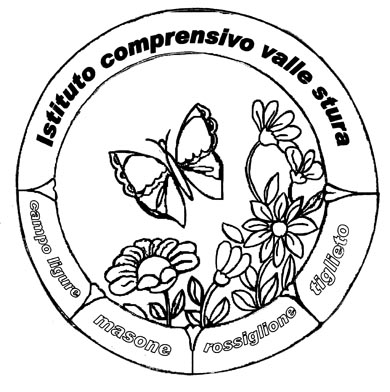 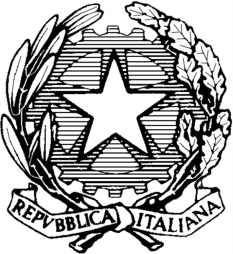 ISTITUTO COMPRENSIVO VALLE STURASCUOLA DELL'INFANZIA - PRIMARIA - SECONDARIA 1° GRADOPiazza 75 Martiri, 3  -  16010 MASONE (GE)Tel. 010 926018E-mail:  geic81400g@istruzione.it – PEC: geic81400g@pec.istruzione.it - Agli atti Al sito web di istituto Determinazione del dirigente scolastico Prot. n. 2803/IV.05-o  del 10.10.2022Oggetto: AVVISO SELEZIONE PER IL REPERIMENTO DI ESPERTI INTERNI, COLLABORAZIONI PLURIME O ESPERTI ESTERNI per la formazione relativa all'attuazione del progetto.Fondi Strutturali Europei – Programma Operativo Nazionale “Per la scuola, competenze e ambienti per l’apprendimento” 2014-2020 Asse II - Infrastrutture per l’istruzione – Fondo Europeo di Sviluppo Regionale (FESR) – REACT EU. Asse V – Priorità d’investimento: 13i – (FESR) “Promuovere il superamento degli effetti della crisi nel contestodella pandemia di COVID-19 e delle sue conseguenze sociali e preparare una ripresa verde, digitale e resiliente dell’economia”.Obiettivo specifico 13.1: Facilitare una ripresa verde, digitale e resiliente dell'economia. Azione 13.1.3 – “Edugreen: laboratori di sostenibilità per il primo ciclo”.Avviso pubblico AOODGEFID/50636 del 27 dicembre 2021 “Ambienti e laboratori per l’educazione e la formazione alla transizione ecologica”.Autorizzazione prot.n.AOOGABMI-0035942 del 24/05/2022.CUP_ C19J22000150006							CIG_ Z94379F05AISTANZA DI PARTECIPAZIONE ALLA SELEZIONE INTERNA PERSONALE DOCENTE PER ESPERTO INTERNO FORMAZIONE PROGETTO “EDUGREEN” AVVISO SELEZIONE PROT.N.2438/iv.05-O DEL 02.09.2022 al DIRIGENTE SCOLASTICO     dell’I.C. VALLE STURA - MASONEIl/La sottoscritto/a ________________________________________________________________ nato/a_________________________ Prov. ___ il___________ C.F._________________________Residente in ____________________ Prov. ___ via______________________________________Telefono: ______________  cell.____________ _ E-mail: _________________________________Qualifica:________________________________________________________________________CHIEDEdi partecipare alla selezione per ricoprire l’incarico di DOCENTE per il progetto 13.1.3A-FESRPON-LI-2022-18 Edugreen: laboratori di sostenibilità per il primo ciclo, Avviso pubblico AOODGEFID/50636 del 27 dicembre 2021 “Ambienti e laboratori per l’educazione e la formazione alla transizione ecologica”.A tal fine, valendosi delle disposizioni di cui all’art.46 del DPR 28/12/2000 N.445, consapevole delle sanzioni stabilite per le false attestazioni e mendaci dichiarazioni, previste dal Codice Penale e dalle Leggi speciali in materia e preso atto delle tematiche proposte nei percorsi formatividichiara sotto la propria responsabilitàaver preso visione dell’Avviso e di approvarne senza riserva ogni contenuto;di essere consapevole che può anche non ricevere alcun incarico;di avere partecipato a progetti coerenti con le attività a cui è finalizzato il bando;che non sussistono condanne con sentenze passate in giudicato per qualsiasi reato incidente sulla moralità professionale o per delitti finanziari.di avere competenze professionali adeguate a svolgere l’incarico.In fedeData, ____________________________________________________      firmaAllega:- curriculum vitae;- proposta progettuale;- documento identitàSottoazione 13.1.3A-FESRPON-LI-2022-18Edugreen: laboratori di sostenibilità per il primo ciclo